Mór Városi Önkormányzat Képviselő-testületének345/2021. (VI.30.) határozataMór Városi Önkormányzat Képviselő-testülete – a pályázatot kiíró önkormányzat részéről – a 144/2021. (III.19.) határozatával „Mór Város közigazgatási területén menetrend szerinti helyi autóbuszos személyszállítási szolgáltatás ellátására vonatkozó pályázat kiírása tárgyában” indított pályázati eljárás kapcsán a határozat mellékletét képező emlékeztetőben foglaltakat jóváhagyja, és az alábbi döntéseket hozza: Megállapítja, hogy a VOLÁNBUSZ Zrt. pályázata a pályázati kiírás VII.12. d) pontja alapján érvénytelen.2.) Az eljárást lezárva:azt eredményesnek nyilvánítja,nyertes pályázónak az M-BUSSAL Kft.-t (8200 Veszprém, Házgyári út 1) választja ki,nyertes ajánlat az alábbi összegekkel:A Képviselő-testület felkéri a jegyzőt, hogy a pályázati felhívásnak és kiírásnak, valamint a nyertes pályázatnak megfelelő tartalommal megköthető közszolgáltatási szerződést a nyertes ajánlattevőtől kérje be, és terjessze a Képviselő-testület elé jóváhagyásra.Továbbá felkéri a jegyzőt, hogy a döntésről a pályázókat értesítse.Határidő: Felelős: ()	Fenyves Péter	Dr. Taba Nikoletta	polgármester	jegyzőmelléklet a 345/2021. (VI.30.) határozathoz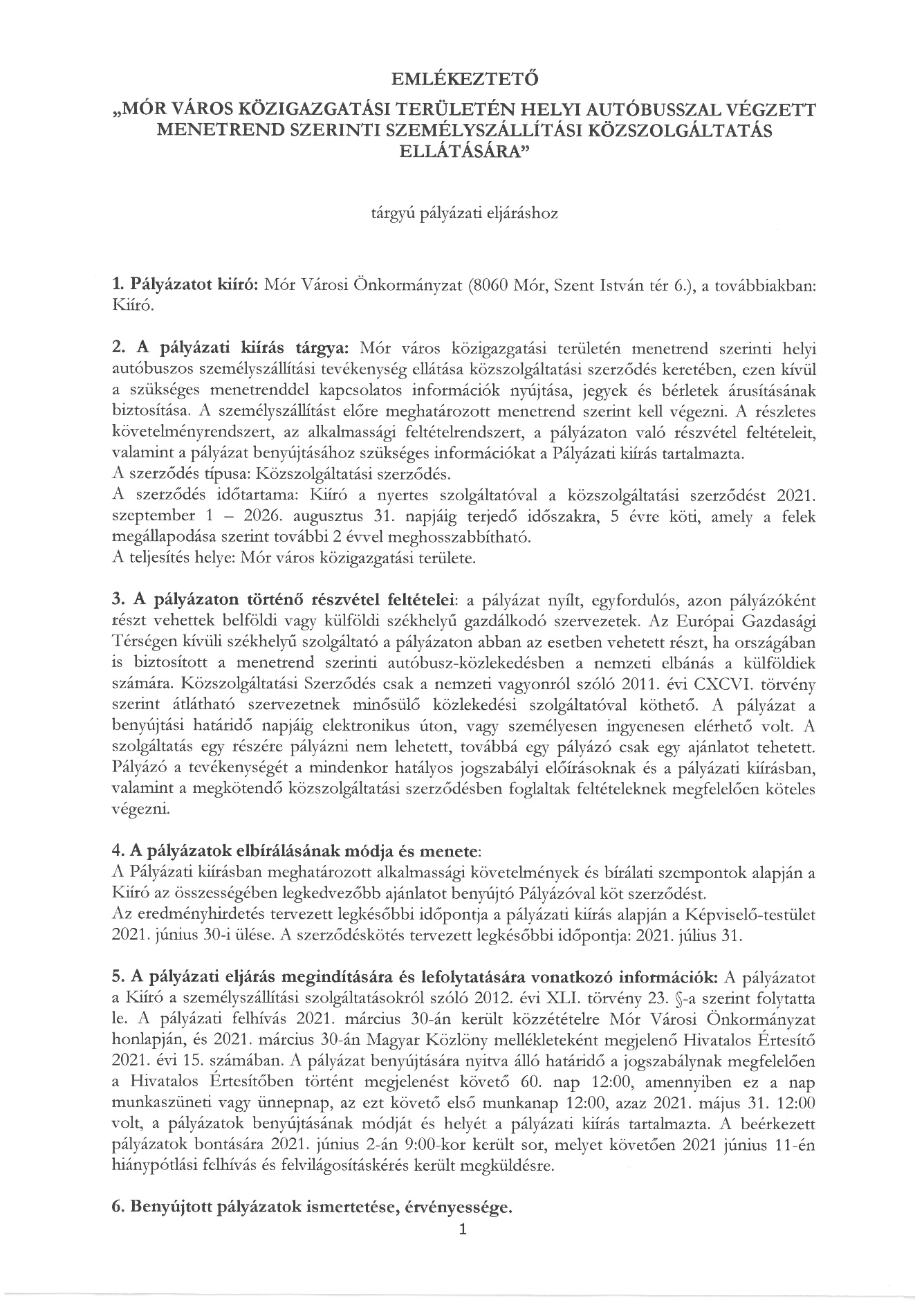 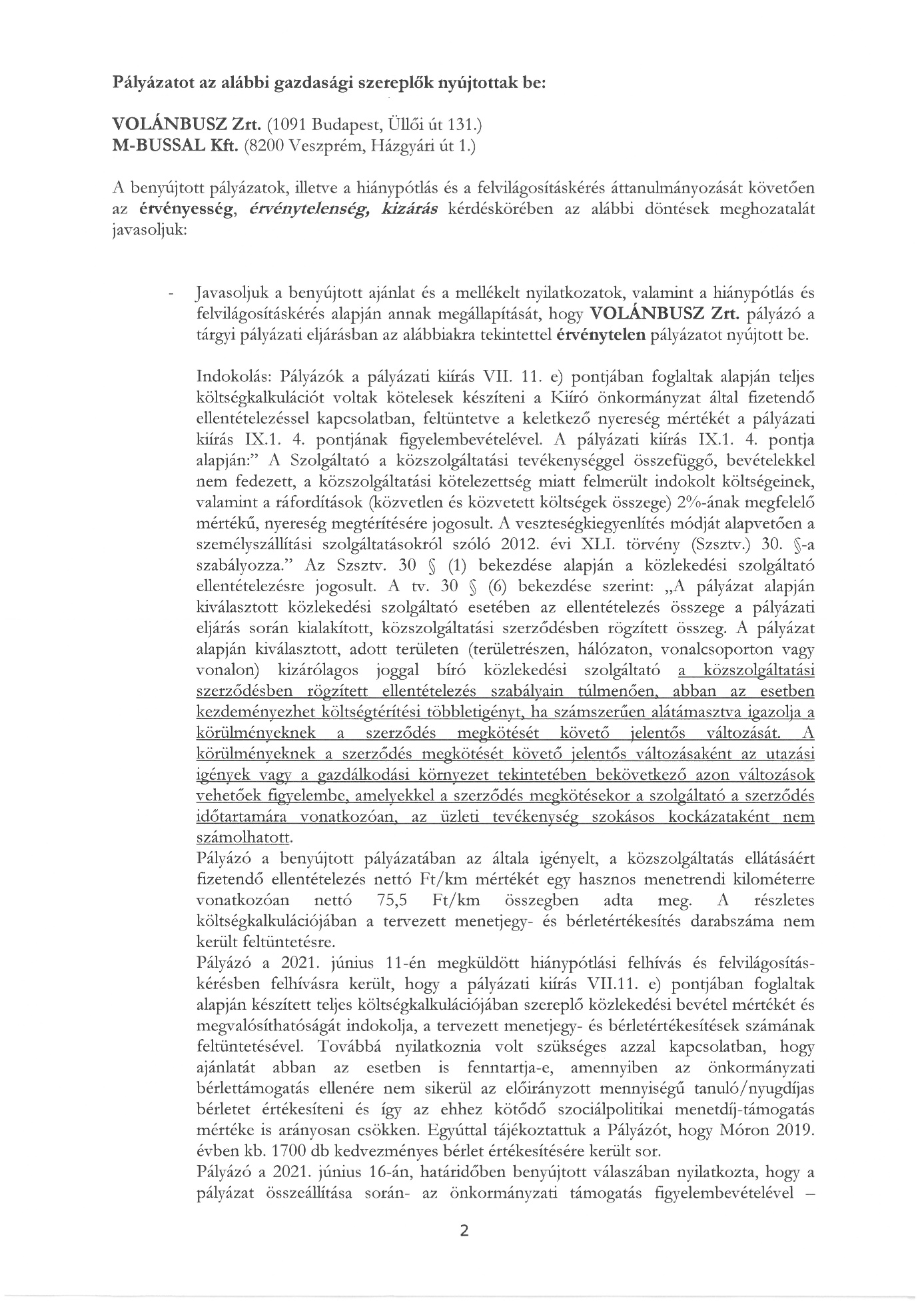 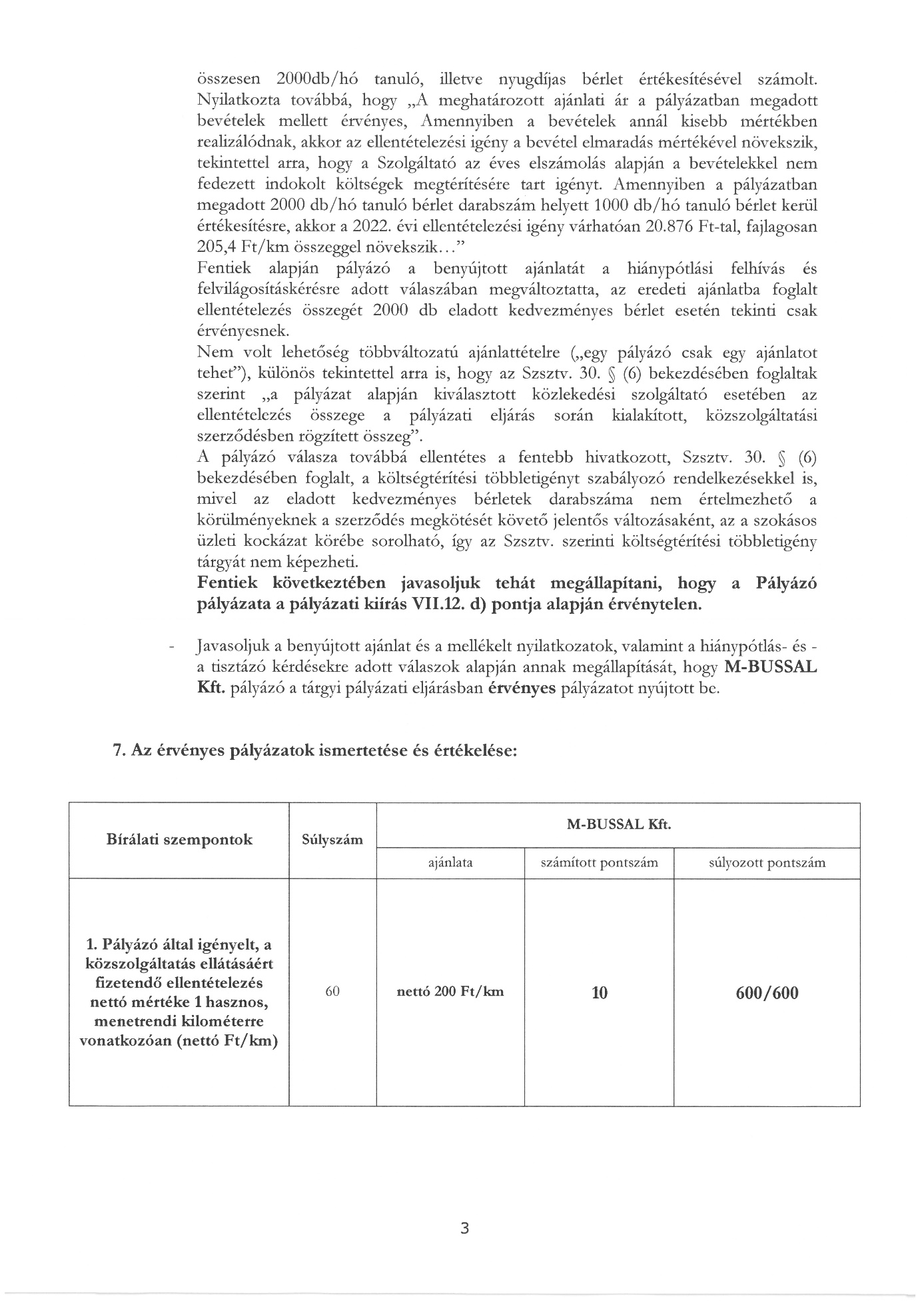 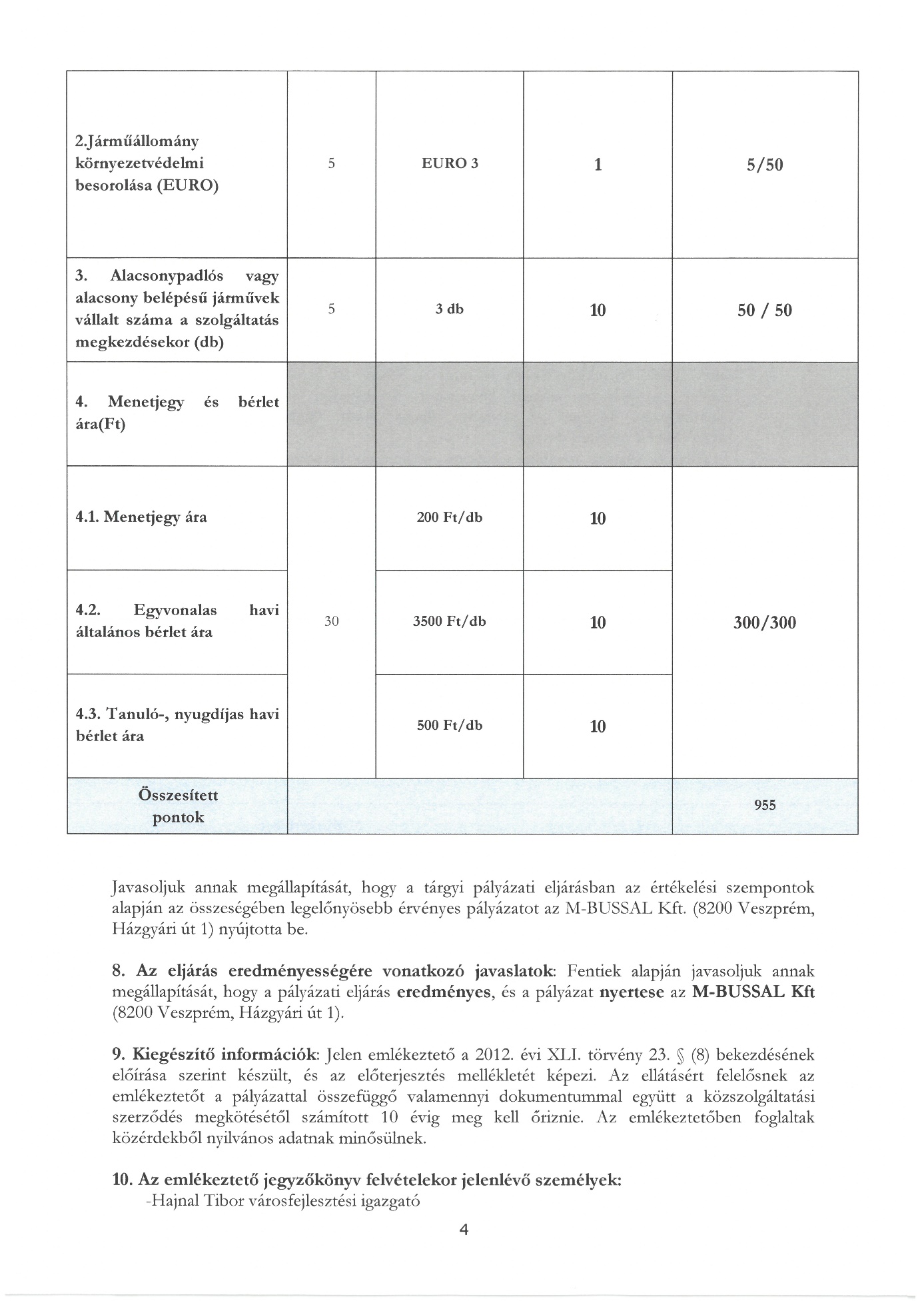 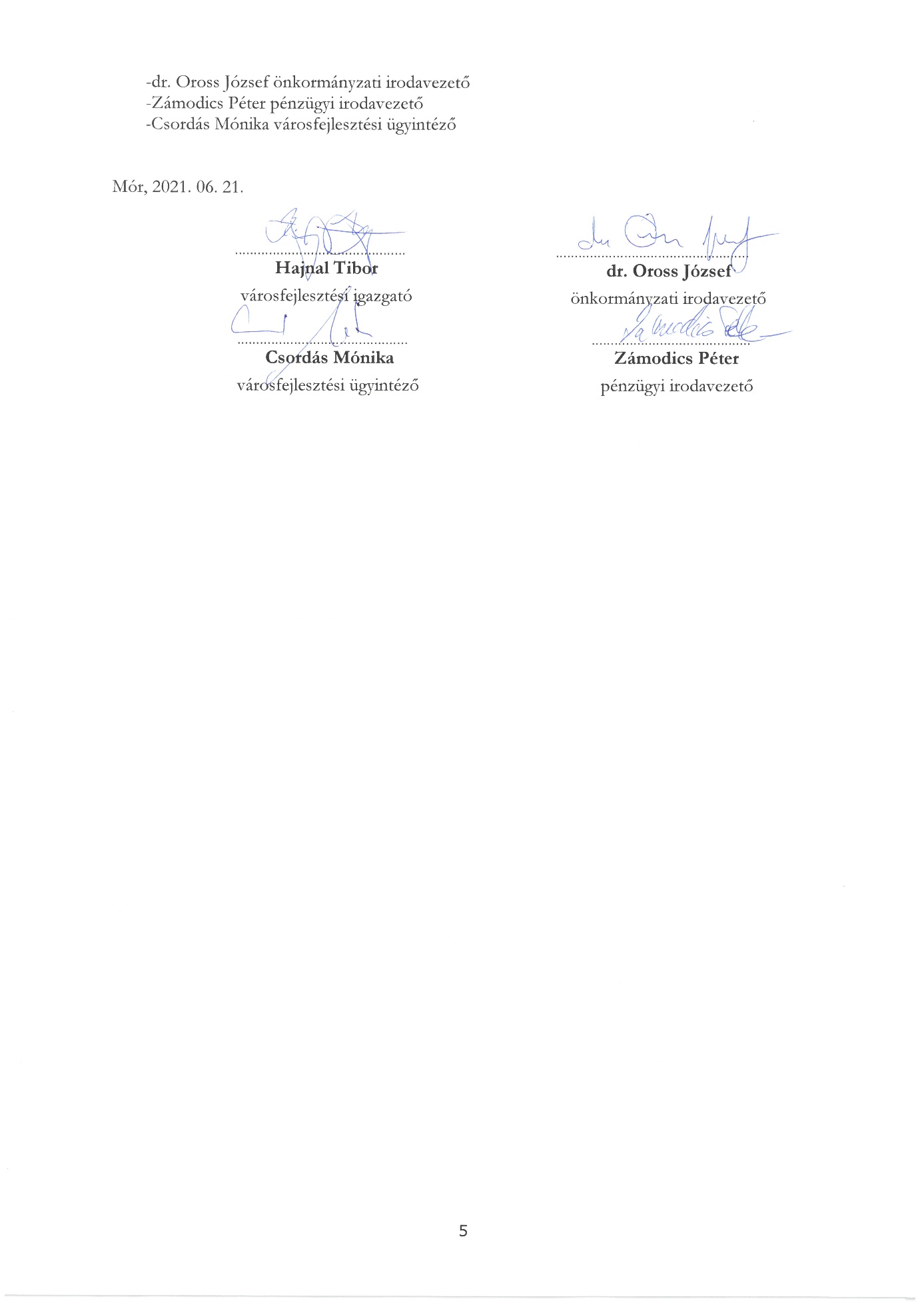 Pályázó által igényelt, a közszolgáltatás ellátásáért fizetendő ellentételezés nettó mértéke egy hasznos, menetrendi kilométerre vonatkozóan (nettó Ft/km) nettó 200 Ft/kmJárműállomány környezetvédelmi besorolása (EURO)EURO 3Alacsonypadlós vagy alacsony belépésű járművek vállalt száma a szolgáltatás megkezdésekor (db)3 dbMenetjegy ára200 Ft/dbEgyvonalas havi általános bérlet ára3500 Ft/dbTanuló-, nyugdíjas havi bérlet ára500 Ft/db